Отчет по  экологическому  просвещениюи воспитанию обучающихся2021-2022 учебный годЧеловек будущего – это всесторонне развитая личность, живущая в гармонии с окружающим миром и самим собой, действующая в рамках экологической необходимости. Формирование экологической культуры есть осознание человеком своей принадлежности к окружающему его миру, единства с ним, осознание необходимости принять на себя ответственность.Следовательно, одной из важнейших задач современной школы - повышение экологической грамотности обучающихся, вооружение их навыками экономного, бережного использования природных ресурсов, формирование активной гуманной позиции по отношению к природе.Успех экологического образования в школе зависит от использования разнообразных форм работы, их разумного сочетания.Экологизация образовательного процесса включает в себя:1. Предметные недели2. Проведение интегрированных уроков по  предметам;3. Проведение классных часов и внеклассных мероприятий;4.Организацию исследовательских проектов;5. Анкетирование школьников;6. Проведение экологических акций;7.Изготовление стендов и стенгазет;8. Выставки поделок из природных материалов;9. Выставки рисунков;10. Фотовыставки;11. Конкурсы и игры, соревнования, КВН;12. Демонстрацию презентаций, экологических представлений и т.д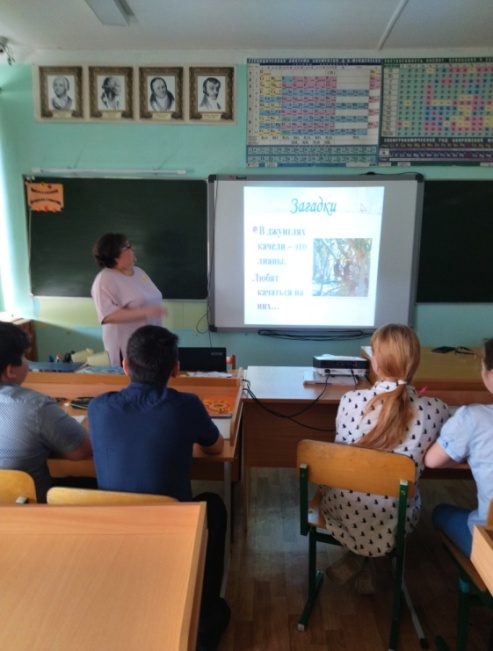 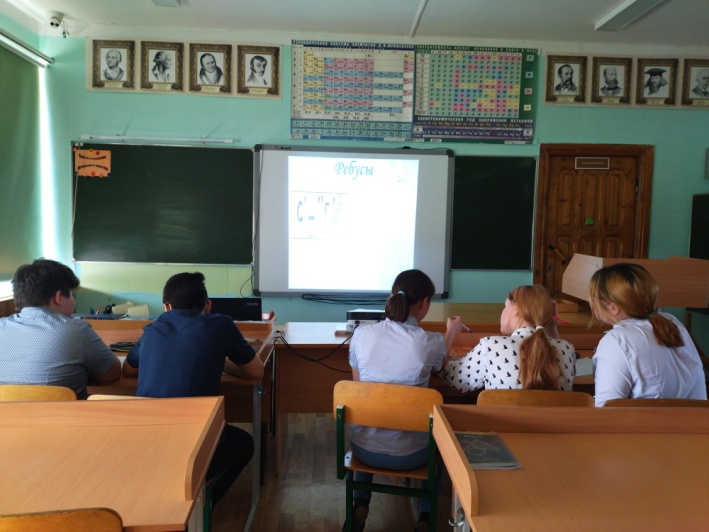 Все эти формы обучения направлены на формирование у обучающихся целостного экологического мировоззрения и этических ценностей по отношению к природе.Формирование экологической культуры является необходимым компонентом всех основных направлений воспитания.В рамках предметной недели для старшеклассников  проведен интегрированный урок по биологии, географии и химии «Вода – главный источник жизни» (Учитель биологии и  химии  Леванских Н.В., учитель географии Косенко М.А.), на котором были рассмотрены экологические проблемы нерационального использования воды. 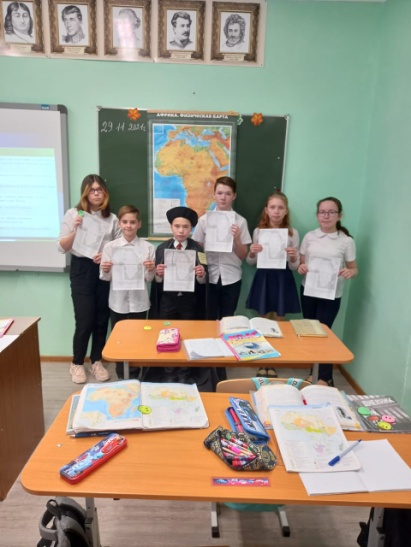 Для младших школьников  предметная неделя «Эта удивительная природа» включала систему мероприятий, объединённых общей целью - экологическое воспитание школьников 1-4 классов недели. С большой ответственностью отнеслись к планированию, а также к подготовке и проведению внеклассных мероприятий, конкурсов, выставок, используя различные формы и методы их проведения члены рабочей группы в составе учителей начальных классов: Пажгиной О.К., Грозновой Л.Р., Артеевой С.А. и педагога- библиотекаря Новьюховой Р.С.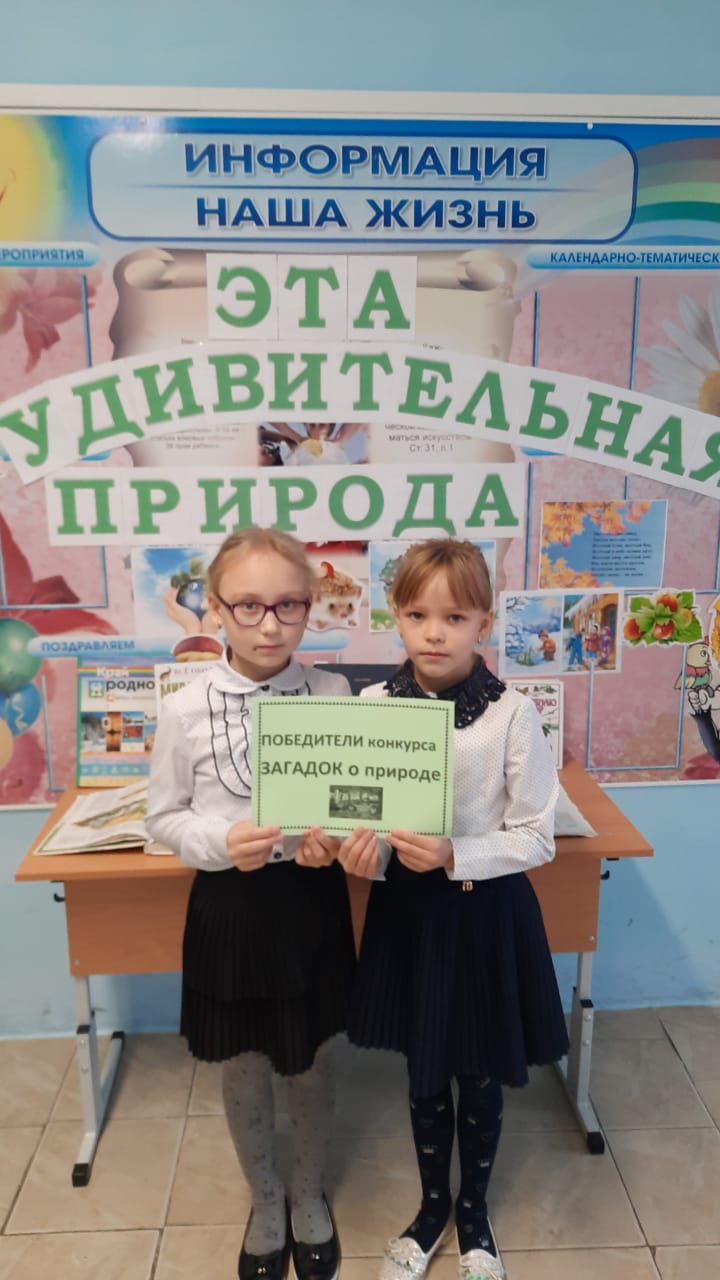 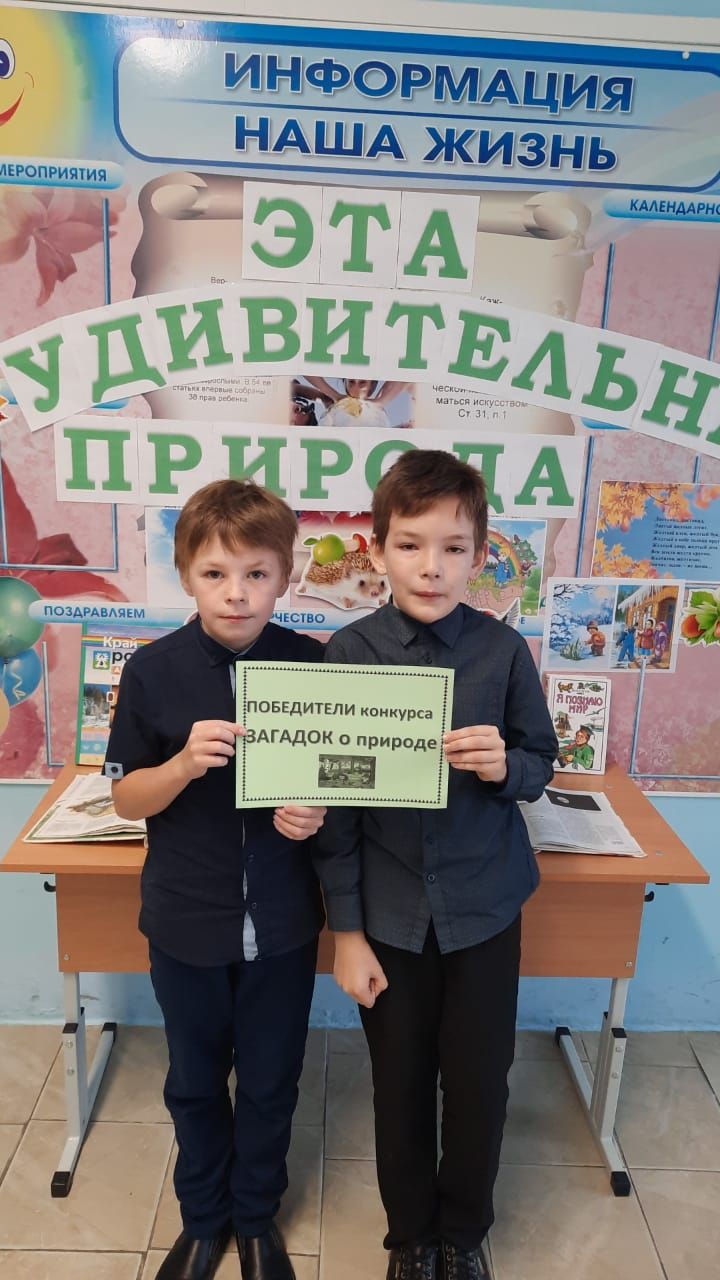 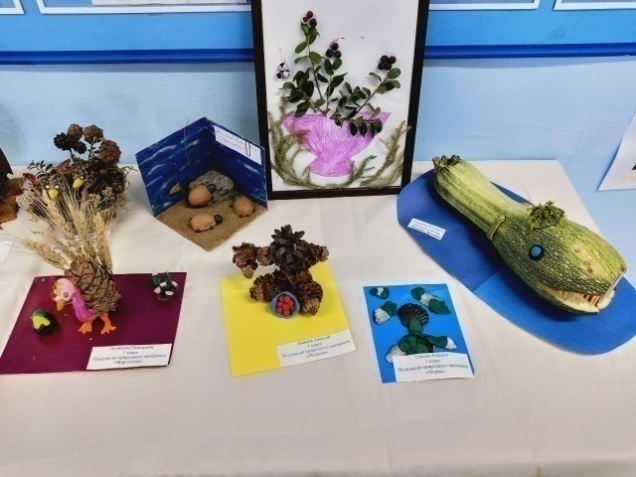 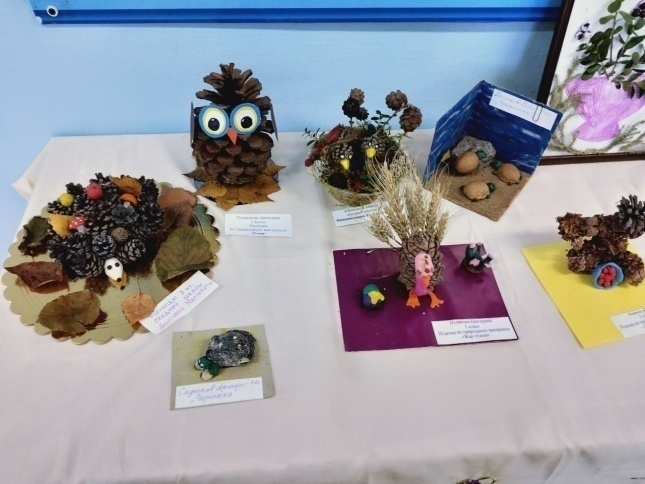 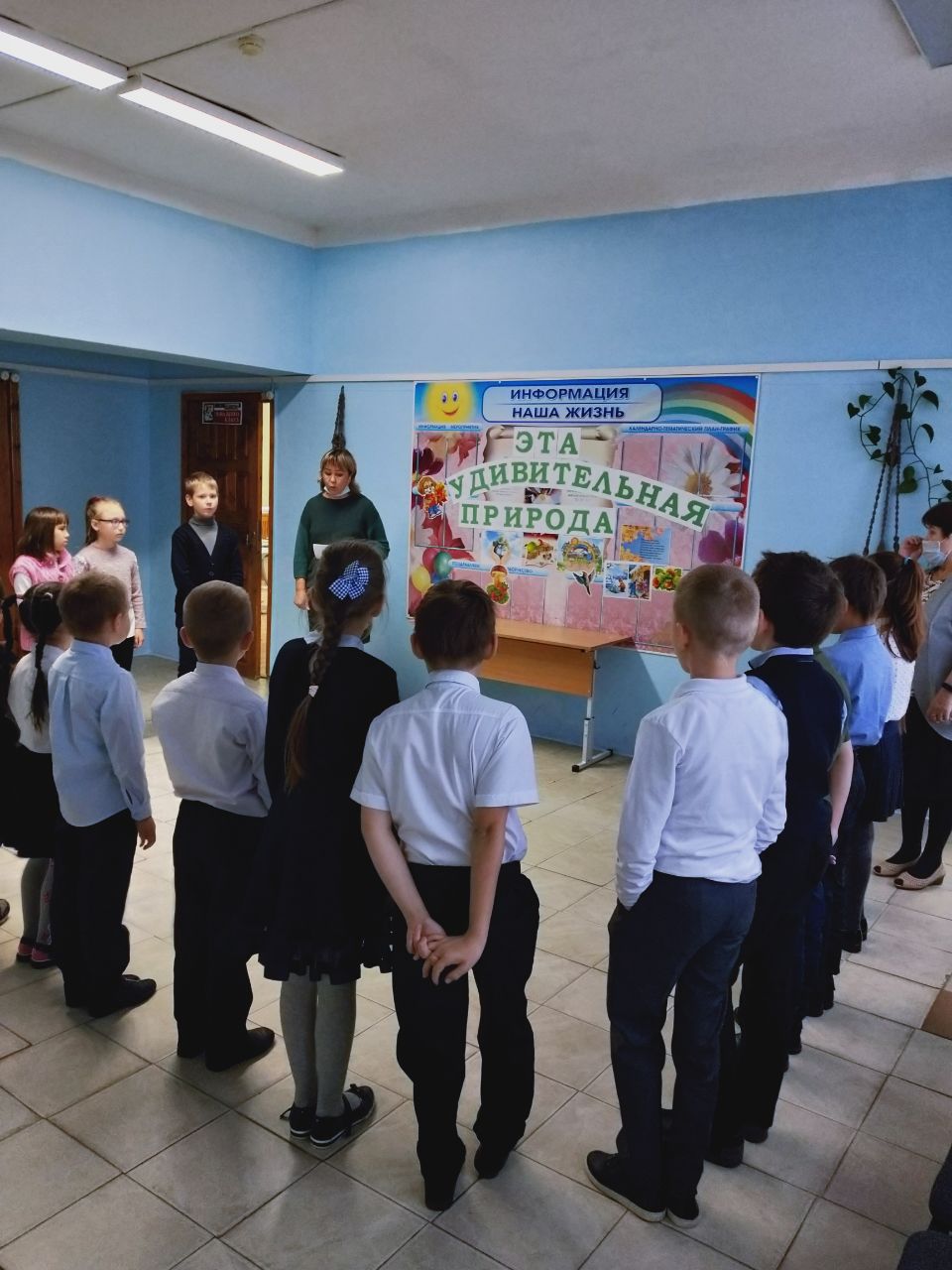 Для формирования целостного представления о малой Родине – Берёзовском крае и адекватного понимания места человека в нём в 1-4 классах на занятиях внеурочной деятельности  проводятся занятия по данному направлению, что отражено в рисунках ребят, которые они выполняют под руководством Миляховой Любовь Епифановны.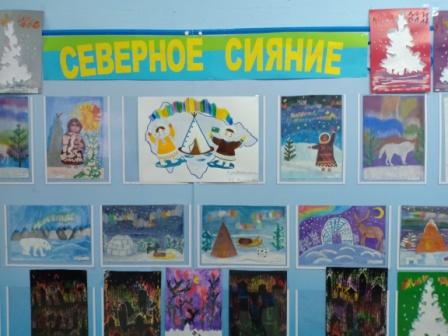 Учителя начальных классов Артеева С.А. Грознова Л.Р. Пажгина О.К. учитель биологии Леванских Н.В. , учитель географии Косенко М.А,  главной целью  своих проводимых мероприятий  ставят  формирование экологической культуры и пропаганда здорового образа жизни среди детей и подростков. На занятиях  осуществляется анализ экологической ситуации в поселке и районе, области раскрываются и развиваются творческие, интеллектуальные способности обучающихся.     Наибольший интерес вызываете обучающихся осуществление проектов, с которыми они регулярно участвуют в школьных  конференциях, форумах. Одним из таких событий   текущего года был   школьный  научно-практический  форум «Улучшаем планету».  В нем  приняли участие учащиеся 5-9  классов. Всего на суд жюри было представлено 12 проектов.Для многих ребят – это первые шаги в науку, первое погружение в исследовательскую деятельность. В школе в этот день царило особое волнение и желание показать всем результаты своих исследований, зрителей и членов жюри не могли оставить равнодушными сияющие глаза ребятишек, все ощущали их позитивный настрой и радость творчества.Подводя итоги работы, члены жюри отметили, что учащиеся школы поразили разнообразием тем и глубиной содержания проектов, видна заинтересованность и самих юных исследователей и их наставника  педагога дополнительного образования, учителя биологии и химии Леванских Н.В.       Как отмечают ребята, исследовательская,  проектная работа обогатила их новыми знаниями, позволила отработать умения, навыки, способствовала развитию самостоятельности, ответственности, коммуникативных и деловых качеств.Поздравляем всех участников школьного форума  с успешным выступлением.  Всем желаем дальнейших успехов и творческих задумок, реализации идей, новых интересных проектов!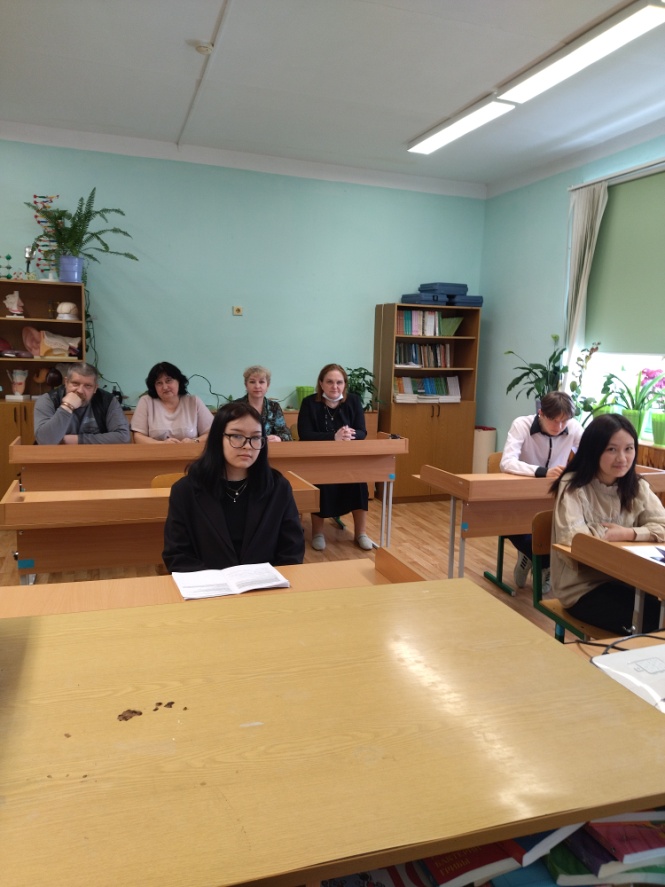 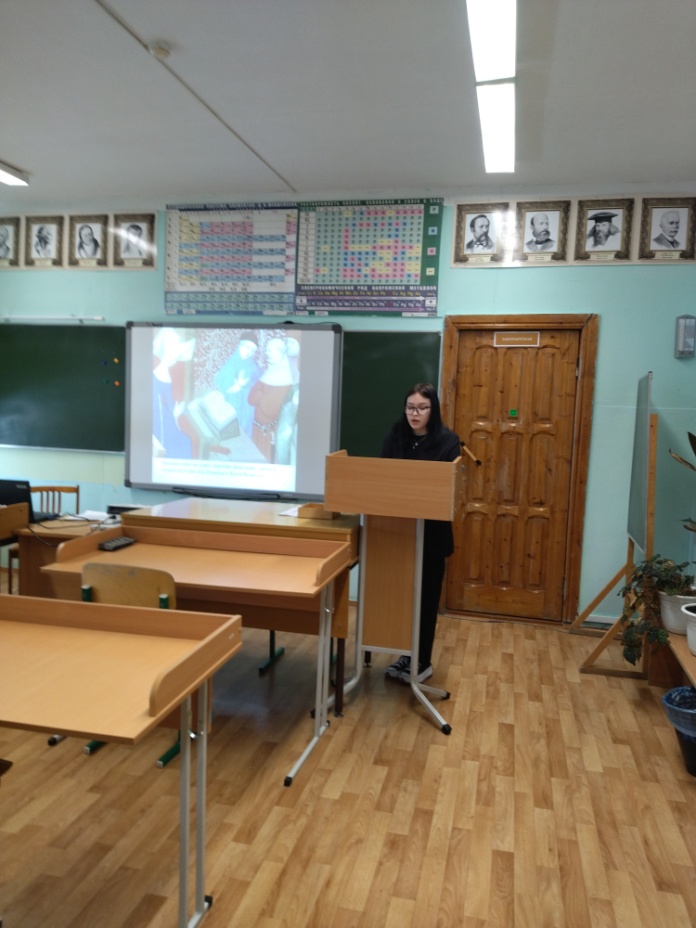 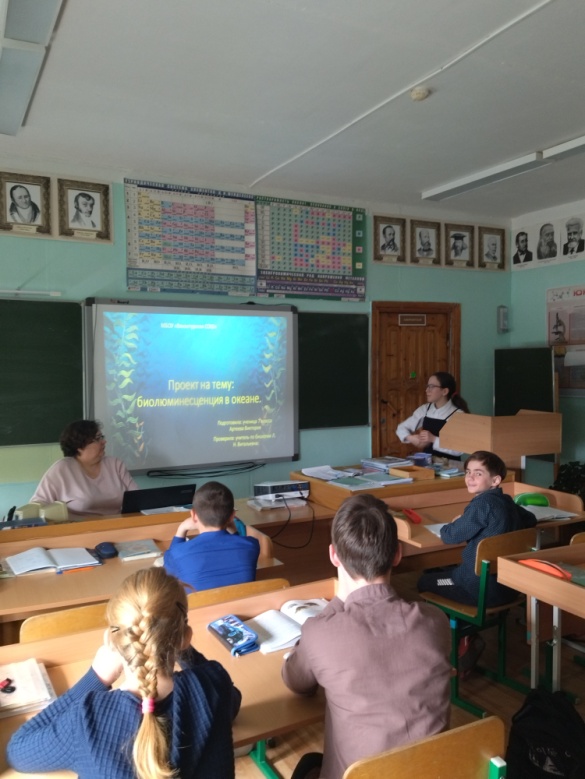 В течении года проводились экологические субботники и акции.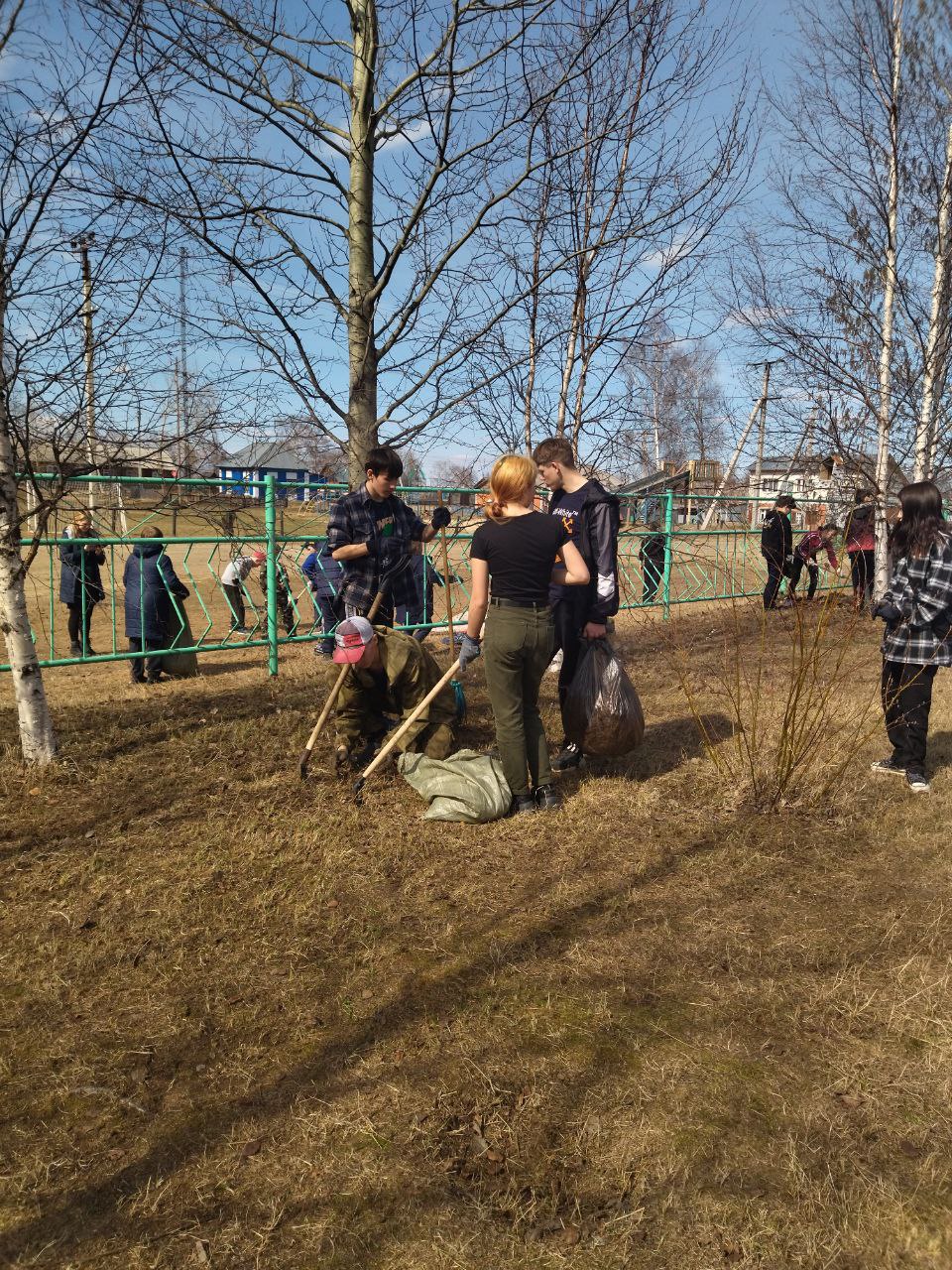 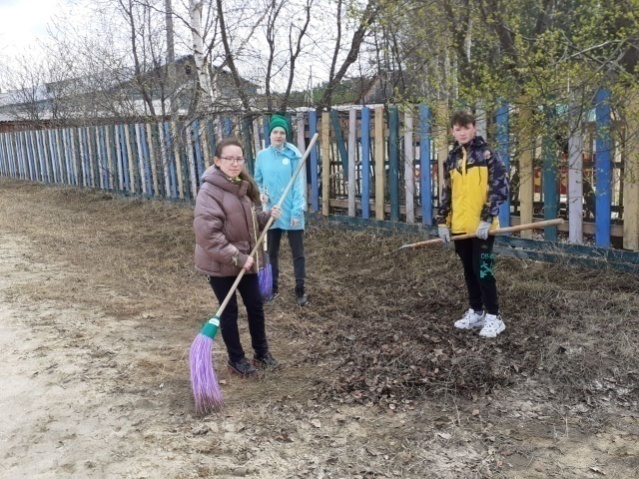 С целью изучения эффективности экологического воспитания проводится диагностика уровня воспитанности и анкетирование обучающихся. В определении уровня воспитанности используется методика Степанова П.В., Капустина Н.П. по которой одним из критериев является отношение к природе. Этот критерий складывается из бережного отношения к земле, к растениям, к животным, стремления сохранить природу в повседневной жизнедеятельности и труде, оказать помощь природе.Показателями результативности также могут служить:· количество и качество детских творческих, проектных и исследовательских работ;· участие школьников в экологических конкурсах;· практическая включенность детей в экологическую деятельность школы.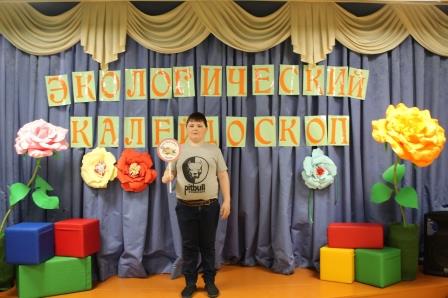 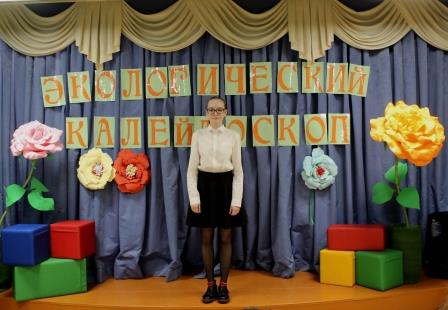 В школе  целенаправленно ведется экологическая работа среди учащихся, родителей, учителей и населения поселка.  Проблемы экологического воспитания решаются на классных часах, экологических праздниках и конференциях, на мероприятиях проводимых педагогом-библиотекарем Новьюховой Розой  Семёновной.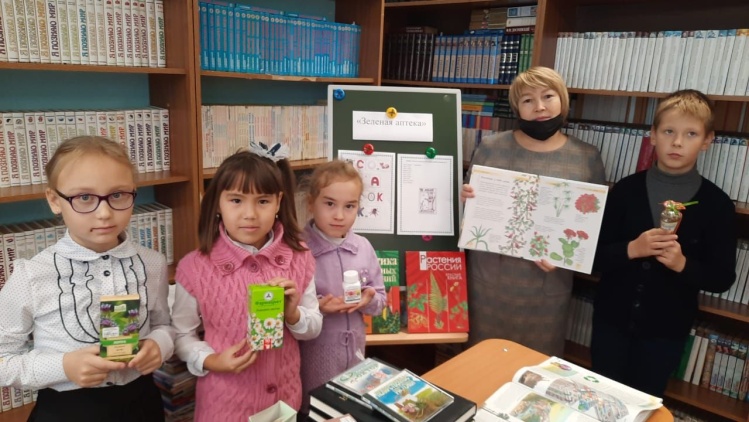 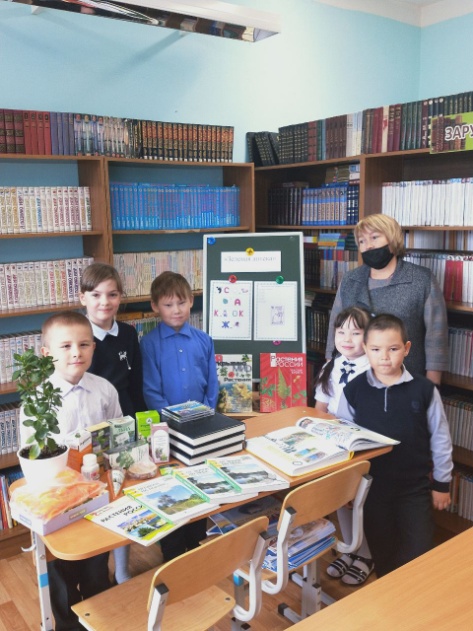 А также работу продолжают классные руководителя 1-11 классов на родительских собраниях,  администрация школы – на педагогических советах,    а учителя -  на уроках и во внеурочное время.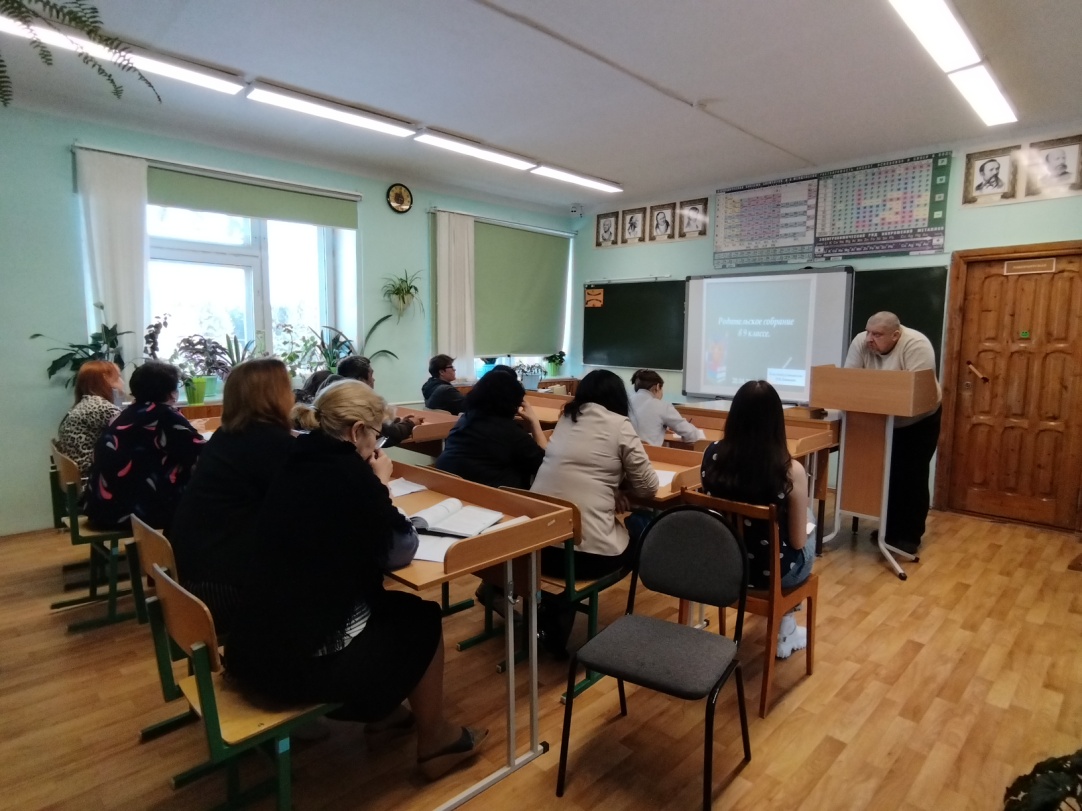 Наше время требует нового человека – исследователя проблем, а не простого исполнителя. Наша задача, как педагогов – воспитать активную, творческую личность, способную вести самостоятельный поиск, делать собственные открытия, решать возникающие экологические проблемы, принимать решения и нести за них ответственность. Мы должны научиться жить в гармонии с природой и научить этому нашей детей. Равнодушию не должно быть места!«Все мы пассажиры одного корабля по имени Земля, - Значит, пересесть из него просто некуда».                                                        Антуан де Сент-ЭкзюпериОтчет подготовила учитель биологии  Леванских Н.В.   25.05.2022г 